Провести девятое заседание Муниципального совета Прохоровского района четвертого созыва 26 марта 2024 года в зале заседаний администрации района.         Начало в 9-00 часов.I.Внести на рассмотрение Муниципального совета Прохоровского района вопросы:О внесении изменений в решение Муниципального совета от 25.12.2023 г. № 43 «О бюджете муниципального района «Прохоровский район» Белгородской области на 2024 год и на плановый период 2025 и 2026 годов».Об утверждении прейскуранта на услуги, предоставляемые                           МБУ ДО «ДШИ» п. Прохоровка.Об установлении дополнительной меры социальной поддержки семьям граждан Российской Федерации, зарегистрированным и постоянно проживающим на территории Прохоровского района, воспитывающим детей-инвалидов.Об обеспечении беременных женщин, зарегистрированных и постоянно проживающих на территории Прохоровского района наборами для малыша.Об установлении дополнительной меры социальной поддержки в виде единовременной денежной выплаты ветеранам боевых действий на                2024 год.О внесении дополнений  в решение Муниципального совета Прохоровского района от 23 октября 2018 года № 44 «Об утверждении Перечня муниципального имущества Прохоровского района, свободного от прав третьих лиц (за исключением имущественных прав субъектов малого и среднего предпринимательства) для предоставления его во владение и (или) в пользование на долгосрочной основе субъектам малого и среднего предпринимательства и организациям, образующим инфраструктуру поддержки субъектов малого и среднего предпринимательства».Разное.II. Пригласить на девятое заседание Муниципального совета Прохоровского района четвертого созыва главу администрации района, заместителей главы администрации района, руководителей структурных подразделений администрации района, глав администраций городского и  сельских поселений, прокурора района, главного редактора газеты «Истоки».Председатель Муниципальногосовета Прохоровского  района                                          О.А. ПономарёваРОССИЙСКАЯ  ФЕДЕРАЦИЯБЕЛГОРОДСКАЯ  ОБЛАСТЬРОССИЙСКАЯ  ФЕДЕРАЦИЯБЕЛГОРОДСКАЯ  ОБЛАСТЬРОССИЙСКАЯ  ФЕДЕРАЦИЯБЕЛГОРОДСКАЯ  ОБЛАСТЬРОССИЙСКАЯ  ФЕДЕРАЦИЯБЕЛГОРОДСКАЯ  ОБЛАСТЬРОССИЙСКАЯ  ФЕДЕРАЦИЯБЕЛГОРОДСКАЯ  ОБЛАСТЬРОССИЙСКАЯ  ФЕДЕРАЦИЯБЕЛГОРОДСКАЯ  ОБЛАСТЬРОССИЙСКАЯ  ФЕДЕРАЦИЯБЕЛГОРОДСКАЯ  ОБЛАСТЬРОССИЙСКАЯ  ФЕДЕРАЦИЯБЕЛГОРОДСКАЯ  ОБЛАСТЬРОССИЙСКАЯ  ФЕДЕРАЦИЯБЕЛГОРОДСКАЯ  ОБЛАСТЬРОССИЙСКАЯ  ФЕДЕРАЦИЯБЕЛГОРОДСКАЯ  ОБЛАСТЬ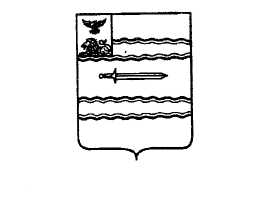 МУНИЦИПАЛЬНЫЙ  СОВЕТ ПРОХОРОВСКОГО РАЙОНАМУНИЦИПАЛЬНЫЙ  СОВЕТ ПРОХОРОВСКОГО РАЙОНАМУНИЦИПАЛЬНЫЙ  СОВЕТ ПРОХОРОВСКОГО РАЙОНАМУНИЦИПАЛЬНЫЙ  СОВЕТ ПРОХОРОВСКОГО РАЙОНАМУНИЦИПАЛЬНЫЙ  СОВЕТ ПРОХОРОВСКОГО РАЙОНАМУНИЦИПАЛЬНЫЙ  СОВЕТ ПРОХОРОВСКОГО РАЙОНАМУНИЦИПАЛЬНЫЙ  СОВЕТ ПРОХОРОВСКОГО РАЙОНАМУНИЦИПАЛЬНЫЙ  СОВЕТ ПРОХОРОВСКОГО РАЙОНАМУНИЦИПАЛЬНЫЙ  СОВЕТ ПРОХОРОВСКОГО РАЙОНАМУНИЦИПАЛЬНЫЙ  СОВЕТ ПРОХОРОВСКОГО РАЙОНАР А С П О Р Я Ж Е Н И Епредседателя Муниципального советаР А С П О Р Я Ж Е Н И Епредседателя Муниципального советаР А С П О Р Я Ж Е Н И Епредседателя Муниципального советаот12мартамарта2024 года№24О проведении девятого  заседания Муниципального совета Прохоровского  района четвертого созыва 